Notes for contributorsSubmission of papersSubmission of manuscript implies that it contains original unpublished work and is not submitted for publication elsewhere.All papers should be submitted online at: http://editorialexpress.com/conference/EcoMod_ZUFE/ The name of the file must comprise the name of the first author:Dow_JaneP.doc for paperFormatting RequirementsAbstract should not exceed 200 words. Paper lengthPapers should not exceed 20 pages. SoftwareAll papers have to be in PDF format.Page formattingPage Setup Margins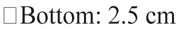 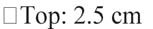 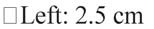 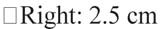 Orientation: Portrait Paper Size: A4Format Font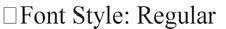 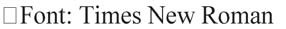 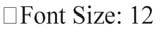 Paragraph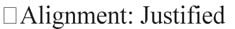 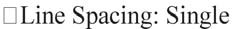 Do not insert page numbers and do not indent paragraphs.Guidelines for the PAPERThe title of the paper should be centered and typed with BOLD CAPITAL LETTERS using Times New Roman 14 points. Use one blank line between the title and the names of the authors.The names of the authors (first name and surname) should be written with Regular small letters. The names of the organizations they represent are given in the next line. Scientific ranks, titles and personal addresses are not included.Abstract should not exceed 200 words. Use single-line spacing. An extra line should be inserted before keywordsKeywords (up to 4). Use one blank line between the keywords and JEL code.The body text begins after a blank line. Use single-line spacing. Do not indent paragraphs. An extra line should be inserted between paragraphs.Headings in the text are aligned left and should be written with Bold regular letters. One blank line around headings.Figures. Place the word Figure and the figure number under the figure. The title of the figure goes next to  the number in sentence case.Tables. Place the word Table and the table number above the table. The title of the table goes next to the number. The numbers and the text inside are written with Times New Roman, font size 10 points.Formulas are created with the Microsoft Word editor or built in as objects if created with other software.ReferencesQuoted literature and other sources (References) are listed at the end of the body text. The  general formatting requirements for the manuscript apply. Quoted sources are not numbered; they are listed alphabetically following the Harvard Style of Referencing.References to publications should be as follows: “Jones (1992) suggests that …” or “This problem was noted earlier (see Smith, 1990; Black and Cook, 1990; Brown et al., 1983)” or “There are 128 companies using this accounting method (Green, 1995, p. 38)”.The Harvard system for referencing should be used, meaning that it is used the name of the author and the date of publication as a key to the full bibliographical details which are set out in the references. Submissions should include a reference list whose format conforms to the following examples.Example of a book presentationKaplan,  R.  S  &  Norton,  D.  P.   (2001)  The  Strategy-Focused  Organization:  How  Balanced   ScorecardCompanies Thrive in the New Business Environment, Boston: Harvard Business School PressExample of an article presentationKaplan, R. S & Norton, D. P. (2004) „How the strategy maps frame an organization’s objectives”, Financial Executive, vol. 20, no. 2. 40–45Example of a document consulted on the InternetKellen, V. (2003) „Business performance measurement – at the crossroads of strategy, decision-making, learning and information visualization”, available on-line at www.kellen.net/bpm.htm (the date of the consultation)Example of the paper